Додаток 2
до Порядку зарахування у рахунок майбутніх платежів єдиного внеску на загальнообов'язкове державне соціальне страхування або повернення надміру та/або помилково сплачених коштів
(пункт 9)ФормаВисновок про повернення коштів з рахунків 3556NРеквізитРеквізитРеквізит1Дата висновку                                                                 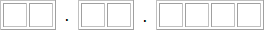 Дата висновку                                                                 Дата висновку                                                                 2Номер висновку                                                                           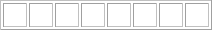 Номер висновку                                                                           Номер висновку                                                                           3Найменування органу ДПСНайменування органу ДПСНайменування органу ДПС34Код згідно з ЄДРПОУ Платника - юридичної особи або реєстраційний номер облікової картки Платника - фізичної особи (серія (за наявності) та номер паспорта (для фізичних осіб, які через свої релігійні переконання відмовляються від прийняття реєстраційного номера облікової картки платника податків та офіційно повідомили про це відповідний контролюючий орган і мають відмітку у паспорті)Код згідно з ЄДРПОУ Платника - юридичної особи або реєстраційний номер облікової картки Платника - фізичної особи (серія (за наявності) та номер паспорта (для фізичних осіб, які через свої релігійні переконання відмовляються від прийняття реєстраційного номера облікової картки платника податків та офіційно повідомили про це відповідний контролюючий орган і мають відмітку у паспорті)Код згідно з ЄДРПОУ Платника - юридичної особи або реєстраційний номер облікової картки Платника - фізичної особи (серія (за наявності) та номер паспорта (для фізичних осіб, які через свої релігійні переконання відмовляються від прийняття реєстраційного номера облікової картки платника податків та офіційно повідомили про це відповідний контролюючий орган і мають відмітку у паспорті)5Найменування або прізвище, ім'я, по батькові (за наявності) (для фізичних осіб) Платника:Найменування або прізвище, ім'я, по батькові (за наявності) (для фізичних осіб) Платника:Найменування або прізвище, ім'я, по батькові (за наявності) (для фізичних осіб) Платника:556Реквізити розрахункового документаРеквізити розрахункового документаРеквізити розрахункового документа66.1. дата                                                                                  6.1. дата                                                                                  6.1. дата                                                                                  66.2. N                                                                                                    6.2. N                                                                                                    6.2. N                                                                                                    66.3. сума (грн, коп.)                                           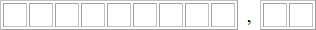 6.3. сума (грн, коп.)                                           6.3. сума (грн, коп.)                                           7Рахунок, на який було сплачено коштиРахунок, на який було сплачено коштиРахунок, на який було сплачено кошти78Рахунок, з якого повертаються коштиРахунок, з якого повертаються коштиРахунок, з якого повертаються кошти89Сума, що повертається (грн, коп.)                   Сума, що повертається (грн, коп.)                   Сума, що повертається (грн, коп.)                   10Напрям поверненняНапрям поверненняНапрям повернення1010.1. на поточний рахунок Платника у банку                                                              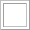 10.1. на поточний рахунок Платника у банку                                                              10.1. на поточний рахунок Платника у банку                                                              1010.2. на рахунок 3556                                                                                                      10.2. на рахунок 3556                                                                                                      10.2. на рахунок 3556                                                                                                      1010.3. на єдиний рахунок                                                                                                  10.3. на єдиний рахунок                                                                                                  10.3. на єдиний рахунок                                                                                                  11Номер рахунку, на який повертаються коштиНомер рахунку, на який повертаються коштиНомер рахунку, на який повертаються кошти________________________________
(посада керівника структурного підрозділу
територіального органу ДПС, на який
покладено функцію адміністрування
єдиного внеску)____________
(підпис)______________________
(власне ім'я та прізвище)